Муниципальное автономное дошкольное образовательное учреждение детский сад №8 «Белоснежка»КОНСПЕКТразвлечения ко «Дню защиты детей»«Волшебный цветок. Или как ребята помогли найти песню для Лизы Барбоскиной»для детей 5-7 лет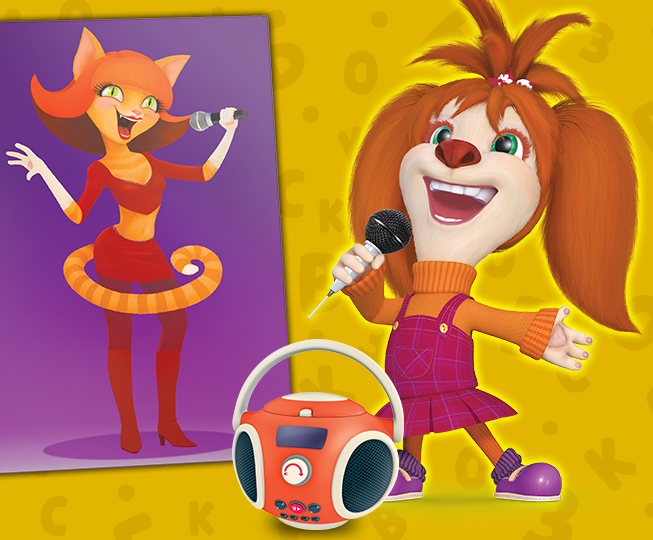 Автор: учитель-логопед Д.А. Дрожжеваг. Мегион – 2022 г.Материал и оборудование: костюмы для персонажей, самолетик из бумаги с письмом, волшебный цветок с отрывными лепестками, на которых написаны задания, мяч, 2 емкости с водой, 2 крышки, камни разных размеров, отрывки песни на магните, мольберт, номера для станций, музыкальное оборудование, музыкальные колонки.(Дети собираются на площадке возле музыкального зала)Ведущий: Здравствуйте ребята! Поздравляю вас с праздником, с первым днем лета и с Днем защиты детей! Вы только посмотрите, какой сегодня хороший день и замечательная погода! Я думаю, что мы сегодня хорошо повеселимся!(Из окна вылетает самолетик с запиской)Ведущий: Ух ты! Откуда это к нам самолетик прилетел?! Посмотрите, на нем что-то написано!Дорогие ребята! Я добрый волшебник с Планеты Детства. Сегодня, в этот праздничный день, мне хотелось бы поздравить вас, с этим замечательным летним праздником, с Днем защиты детей! Я желаю вам море улыбок, хорошего настроения и отличных летних каникул! А еще, у меня есть для вас подарок, волшебный цветок! Он исполняет самые добрые желания! А чтобы найти его, отгадайте загадку: Его весной и летомМы видели одетым,А осенью с бедняжкиСорвали все рубашки. (дерево)Ведущий: Молодцы ребята! Значит, волшебник спрятал свой подарок за дерево, пойду, посмотрю! Ведущий: А вот и волшебный цветок!(Выходит грустный Дружок, с мячом.)Ведущий: Здравствуй, Дружок! Почему ты такой грустный? Что случилось?Дружок: Здравствуйте, ребята! Да… Лизка готовилась к самому важному концерту в ее жизни, с самой Жанной Киской! Но….потеряла листочек с песней, плачет весь день, а мы не знаем, как ей помочь…Ведущий: Вот беда! Сегодня такой веселый день, а наши друзья Барбоскины грустят! Не порядок! Нужно им помочь, согласны, ребята? (да)Ведущий: Ребята, кажется, я придумала! У нас ведь есть волшебный цветок, он нам поможет!Ведущий: Сейчас воспитатель от каждой группы подойдет ко мне, и возьмет по волшебному лепестку для своей группы. А на лепестках написано, куда вам отправиться и какое задание выполнить, чтобы найти песню для Лизы.(Воспитатели срывают волшебные лепестки и отправляются с ребятами на станцию с номером, который указан на лепестке. На станциях ребята встречают персонажей из мультфильма «Барбоскины». Все персонажи грустят, переживают за Лизу, воспитатели здороваются и сообщаю, что знают, как помочь, нужно выполнить задание с волшебного лепестка)1 станция. ДружокВоспитатель: (зачитывает задание с лепестка)Дружок: (проводит подвижную игру с мячом)Воспитатель: Ух ты, посмотрите! А вот и отрывок Лизкиной песни! Пойдем обратно!2 станция. ГенаВоспитатель: (зачитывает задание с лепестка)Гена: (проводит игру «Тонет - не тонет»)Воспитатель: Ух ты, посмотрите! А вот и отрывок Лизкиной песни! Пойдем обратно!3 станция. РозаВоспитатель: (зачитывает задание с лепестка)Роза: (проводит игру «Собери бусы для модницы Розки»)Воспитатель: Ух ты, посмотрите! А вот и отрывок Лизкиной песни! Пойдем обратно!4 станция. МалышВоспитатель: (зачитывает задание с лепестка)Малыш: (проводит игру «Забавные позы»)Воспитатель: Ух ты, посмотрите! А вот и отрывок Лизкиной песни! Пойдем обратно!(После выполнения задания на станциях и нахождения отрывка Лизкиной песни, все дети с воспитателями возвращаются на площадку возле музыкального зала, где их ждет ведущая и зажигательная музыка)(Выходит Лиза громко плачет. К ней подбегают её братья и сестра, успокаивают)Гена: Лиза, не плачь!Дружок: Ребята с помощью волшебного цветка нашли отрывки твоей песни!Малыш: Тебе осталось соединить все отрывки!Роза: И спеть свою песню!Лиза: Вот спасибо, ребятам! (собирает песню на мольберте) Здорово! Это правда, моя песня! Давайте споем и станцуем!(Дети вместе с героями танцуют флешмоб «Мы зажигаем…»)